SYRACUSE UNIVERSITY	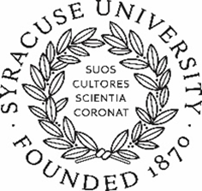 Faculty Administrative LeaveComplete this form by typing in the gray areas, which will expand. Contact faculty affairs with questions.Administrative leaves are recommended by the Dean on behalf of a faculty member.  Administrative leaves may be granted to accommodate a variety of purposes including (but not limited to) personal business, government service, teaching or family needs (Faculty Manual, 2.45).  The leave may be recommended with or without salary and/or benefits. Faculty Member Name      	SUID# (not SS#)      School/College      	Department      Indicate your initial tenure-track date of appointment at Syracuse University:      	Indicate if you are currently tenure, tenure-track, or non-tenure-track:      Date Leave Begins:      		Date Leave Ends:      Please check the appropriate box regarding the tenure probationary period: 	Based on faculty request and supporting materials, I request that the tenure probationary period for the above named faculty member be extended by one academic year. 	Based on faculty request and supporting materials, I do not request extension of the tenure probationary period for the above named faculty member. 	Not applicable.	Applicant’s Signature: ___________________________________________  Date: ___________For Departmental or Dean’s Office Use Only:Attach supporting information received from the individual faculty member or department chair to this request, describing the nature of and reason for the leave request.Recommend leave with        (select one: full, partial, or no) salary from the University and         (select one: full or no) benefits.						_____________________________________________________________ 	Date: ___________      Dean Signature	Print Name		_____________________________________________________________ 	Date: ___________      Vice Chancellor Concurrence	Print Name	